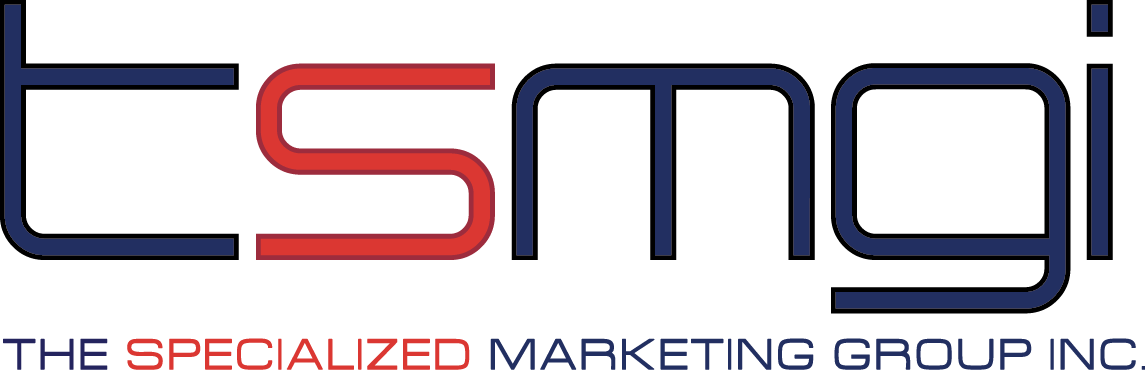 Account Director, Promotional Products Marketing - Deerfield, ILJob SummaryAs an Account Director for TSMGI’s Promotional Products Marketing division, you will be responsible for the overall account management and services for assigned clients within the division.  You will also have overall responsibility on-going planning and implementation of client’s webstores, product selection, merchandizing, pricing, warehouse operations, and reporting.  The Account Director is accountable for execution of promotional products (branded promotional merchandise and premiums) merchandising programs to achieve the goals of both the clients and TSMGI.This role is ideal for someone who has previous experience in the Promotional Products Industry, managing large clients or programs at an agency or company. The successful candidate will also be someone who is passionate servicing clients and managing a comprehensive promotion products program for TSMGI’s tier one clients. Responsibilities:Directs the day-to-day operations of assigned and developed promotions programsDevelops and maintains communications with clients regarding event promotional needs and new event promotional ideasMaintains effective client relationships and onsite product presence as appropriateResponsible for fiscal planning including cost estimating, budgeting and related financial reportingDevelops strategic plan to achieve client’s promotional products and merchandizing goalsOversees the client’s webstore and is responsible for overall maintenance, troubleshooting and ensuring it is updated to address client’s needs Researches and develops new merchandising and premium ideas for various client eventsOversees the scheduling required to ensure client expectations are met and/or exceeded Manages overall tasks involved in producing merchandising communications or online catalogs including item selection, item sourcing, copywriting, proofing, creative, and outsourcingEnsures assigned promotions programs are operating within approved budget parametersProactively negotiate with new and existing suppliers to drive down costs and deliver process efficiencies for the clientPrepares reports as appropriate to provide vital program feedback to clientsDirects warehouse and merchandising inventory as appropriate Sources products and product manufacturer and procurementManage directly and indirectly a team of cross-functional Account Managers, Warehouse Operations and Support ServicesAssists with other programs as needed and time allowsParticipates in brainstorming and ideation of new client businessModels the values to which TSMGI is committedPosition Requirements:B.S. Degree or equivalent experience8+ years of experience in promotional products marketing (Advertising Specialty items, ASI, PPAI), but TSMGI will consider skills required for this role, for example, a candidate with a passion for and experience in retail3+ years of leadership experienceExperience managing large managing large clients or programs at an agency or companyExperience with webstores and e-commerce program managementSolid understanding of promotions marketing processes including overseas product sourcing and productionKeen attention to detailResourceful problem solverExcellent communication skills – oral, written, presentationStrong organizational and multi-tasking skillsExcellent client relationship skillsSolid understanding of financial and budgetary parametersAble to work independentlyManages well against deadlinesAble to coordinate teams to produce quality work and achieve goals within stringent deadlinesStrong internet and computer literacy skillsBenefits:TSMGI offers competitive benefits including health care, short and long-term disability insurance, life insurance, paid time off, retirement savings plan; and a friendly, positive and fun work environment. About TSMGI:TSMGI (The Specialized Marketing Group, Inc.) is a promotional, sports and event marketing agency, specializing in brand-enhancing programs that embrace creativity, innovation and excitement. TSMGI combines the personalized attention and passion of a small business with the cutting-edge capabilities of a larger one. Founded in 2000, TSMGI is honored to work with a wide variety clients, from small to mid-sized companies to global Fortune 500 organizations. TSMGI has been recognized by Chief Marketer’s Promo Magazine as a "Top 200" agency each year since 2008. Headquartered in the northern suburbs of Chicago, IL; TSMGI also has offices in Milwaukee, WI, Lexington, KY, and Charlotte, NC,. For additional information on TSMGI, go to: www.tsmgi.com. 